BOROUGH OF BERLIN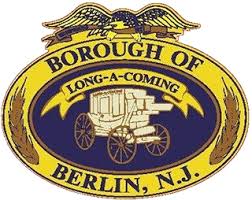 MUNICIPAL BUILDING59 SOUTH WHITE HORSE PIKEBERLIN, NJ 08009COUNCIL MEETING MINUTESTHURSDAY, OCTOBER 13, 2022 – 6:30 PMCALL TO ORDERPLEDGE OF ALLEGIANCESTATEMENT OF ADVERTISEMENT:Notice of this meeting has been provided to the Courier Post and the Philadelphia Inquirer is posted on the Borough Hall Bulletin Board stating the time and the place of the meeting. CALL	Present: Councilman Len Badolato, Councilman Keith Hohing, Councilman Jake Miller, 			Councilman Andrew Simone - PresentCouncil President Jim Pearce - PresentCouncilwoman Patricia Cummings - AbsentMayor Rick Miller - Absent	Also present:	Solicitor, Howard Long		Co-Administrator, Bill Behnke		Deputy Municipal Clerk, Rachel von der Tann, CMR		Voorhees Municipal Clerk, Dee Ober, RMCAPPROVAL OF MINUTESSeptember 8, 2022September 21, 2022September 29, 2022MOTION TO APPROVE MINUTES: COUNCILMAN MILLERSECONDED: COUNCILMAN HOHINGAYES: ALL PRESENTNAYS: NONECOUNCIL REPORTS:	BUILDINGS, PARKS, & RECREATION		CHAIRMAN LEN BADOLATOPUBLIC WORKS, STREETS, & ROADS		CHAIRMAN ANDREW SIMONEWATER & SEWER					CHAIRWOMAN PATRICIA CUMMINGSPUBLIC SAFETY					CHAIRMAN JIM PEARCECOMMUNICATION					CHAIRMAN KEITH HOHINGFINANCE 						CHAIRMAN JAKE MILLERSOLICITOR						SOLICITOR HOWARD LONGMAYOR’S REPORT					MAYOR RICK MILLERCouncilman Badolato stated that work will begin on Thursday, October 27th ???He added that MOTION TO APPROVE REPORTS: COUNCILMAN SIMONESECONDED: COUNCILMAN HOHINGAYES: ALL PRESENTNAYS: NONEUNFINISHED BUSINESS: 	2nd READING ORDINANCEORDINANCE NO. 2022-10, AN ORDINANCE AUTHORIZING AMENDMENT TO THE ZONING CODE TO CHANGE VERBIAGE FROM MINIMUM TO MAXIMUM ON FLOOR AREA RATIO REQUIREMENTS IN THE C2, PC2, C3 AND PC3 DISTRICTS.COUNCIL PRESIDENT PEARCE OPENED THE FLOOR FOR PUBLIC COMMENTMOTION TO CLOSEPUBLIC PORTION: COUNCILMAN BADOLATO	AYES:	ALL PRESENT		SECONDED: COUNCILMAN MILLER		NAYS: NONEROLL CALL:	COUNCILMAN BADOLATO - YES	COUNCILWOMAN CUMMINGS - ABSENT		COUNCILMAN HOHING - YES	COUNCILMAN MILLER - YES		COUNCILMAN SIMONE - YES	COUNCIL PRESIDENT PEARCE - YES2ND READING ORDINANCEORDINANCE NO. 2022-11, AN ORDINANCE AMENDING SALARY ORDINANCE 2019-01 SUPPLEMENTING CHAPTER 62 OF THE OF THE CODE OF THE BOROUGH OF BERLIN ENTITLED “SALARIES”COUNCIL PRESIDENT PEARCE OPENED THE FLOOR FOR PUBLIC COMMENTMOTION TO CLOSEPUBLIC PORTION: COUNCILMAN HOHING	AYES:	ALL PRESENT		SECONDED: COUNCILMAN BADOLATO		NAYS: NONEROLL CALL:	COUNCILMAN BADOLATO - YES	COUNCILWOMAN CUMMINGS - ABSENT		COUNCILMAN HOHING - YES	COUNCILMAN MILLER - YES		COUNCILMAN SIMONE - YES	COUNCIL PRESIDENT PEARCE - YES2ND READING ORDINANCEORDINANCE NO. 2022-12, AN ORDINANCE OF THE BOROUGH OF BERLIN AMENDING CHAPTER 28-7, ENTINTLED DESIGNATION OF HISTORIC LANDMARKSCOUNCILMAN BADOLATO SUGGESTED THAT THIS ORDINANCE BE CARRIED TO THE MEETING OF NOVEMBER 10TH. COUNCIL WOLD LIKE TO MEET WITH MEMBERS OF THE HISTORICAL COMMISSION TO OBTAIN MORE INFORMATON REGARDING THIS ORDINANCE.RESOLUTIONS 2022-156 THROUGH 2022-168PUBLIC COMMENT FOR CONSENT AGENDAMOTION TO CLOSEPUBLIC PORTION: COUNCILMAN SIMONE	AYES: ALL PRESENTSECONDED: COUNCILMAN HOHING			NAYS: NONE MOTION TO APPROVECONSENT AGENDA: COUNCILMAN HOHING		AYES: ALL PRESENTSECONDED: COUNCILMAN MILLER			NAYS: NONEROLL CALL:	COUNCILMAN BADOLATO - YES	COUNCILWOMAN CUMMINGS - ABSENT		COUNCILMAN HOHING - YES	COUNCILMAN MILLER - YES		COUNCILMAN SIMONE - YES	COUNCIL PRESIDENT PEARCE - YESRES. 2022-156	A RESOLUTION OF THE BOROUGH OF BERLIN, COUNTY OF CAMDEN, STATE OF NEW JERSEY, MEMORIALIZING AN EXECUTIVE SESSION FOR SEPTEMBER 8, 2022RES. 2022-157	A RESOLUTION OF THE BOROUGH OF BERLIN, COUNTY OF CAMDEN, STATE OF NEW JERSEY, MEMORIALIZING AN EXECUTIVE SESSION FOR SEPTEMBER 21, 2022RES. 2022-158	A RESOLUTION OF THE BOROUGH OF BERLIN, COUNTY OF CAMDEN, STATE OF NEW JERSEY, AUTHORIZING THE TAX CANCELLATION OF FUTURE TAXES AND THE TAX REFUND OF $605.94 FOR BLOCK 609, LOT 8, DUE TO 100% TOTALLY DISABLED VETERANRES. 2022-159	A RESOLUTION OF THE BOROUGH OF BERLIN, COUNTY OF CAMDEN, STATE OF NEW JERSEY, AUTHORIZING THE TAX CANCELLATION OF $2,228.36 FOR THIRD QUARTER TAXES AND ALL FUTURE TAXES FOR BLOCK 2400, LOT 27.10, DUE TO 100% TOTALLY DISABLED VETERANRES. 2022-160	A RESOLUTION OF THE BOROUGH OF BERLIN, COUNTY OF CAMDEN, STATE OF NEW JERSEY, AUTHORIZING THE TAX CANCELLATION OF $2,343.38 FOR THIRD QUARTER TAXES AND ALL FUTURE TAXES FOR BLOCK 2400, LOT 27.10, DUE TO 100% TOTALLY DISABLED VETERAN RES. 2022-161	A RESOLUTION OF THE BOROUGH OF BERLIN, COUNTY OF CAMDEN, STATE OF NEW JERSEY AUTHORIZING A REFUND TO TRINITY SOLARRES. 2022-162	A RESOLUTION OF THE BOROUGH OF BERLIN, COUNTY OF CAMDEN, STATE OF NEW JERSEY, AUTHORIZING A CHANGE ORDER TO THINK PAVERS HARDSCAPING, LLC IN THE AMOUNT OF $16,269.00RES. 2022-163	A RESOLUTION OF THE BOROUGH OF BERLIN, COUNTY OF CAMDEN, STATE OF NEW JERSEY, ACCEPTING THE RESIGNATION OF TINA HOFFMAN FROM THE LIBRARY BOARD OF TRUSTEES EFFECTIVE SEPTEMBER 12, 2022RES. 2022- 164	A RESOLUTION OF THE BOROUGH OF BERLIN, COUNTY OF CAMDEN, STATE OF NEW JERSEY, DESIGNATING THE HOURS OF TRICK OR TREATING AND SETTING A CURFEW FOR THE NIGHT BEFORE HALLOWEENRES. 2022-165	A RESOLUTION OF THE BOROUGH OF BERLIN, COUNTY OF CAMEN, STATE OF NEW JERSEY, APPROVING THE PAYMENT OF BILLS FOR OCTOBERRES. 2022-166	A RESOLUTION OF THE BOROUGH OF BERLIN, COUNTY OF CAMDEN, STATE OF NEW JERSEY, APPOINTING WILLIAM BEHNKE AS CO-BOROUGH ADMINISTRATOR RES. 2022-167	A RESOLUTION OF THE BOROUGH OF BERLIN, COUNTY OF CAMDEN, STATE OF NEW JERSEY, APPOINTING CHARLEEN SANTORA AS CO-BOROUGH ADMINISTRATORRES. 2022-168	A RESOLUTION OF THE BOROUGH OF BERLIN, COUNTY OF CAMDEN, STATE OF NEW JERSEY, AUTHORIZING RENEWAL OF THE ANMAC POST 6253 LIQUOR LICENSE FOR 2022-2023PRIVILEGE OF THE FLOORMOTION TO OPEN PUBLIC PORTION: COUNCILMAN MILLER			AYES: ALL PRESENTSECONDED: COUNCILMAN HOHING			NAYS: NONECHRISTINA HOFFMAN55 SUMMIT AVENUEMRS. HOFFMAN ASKED FOR CLARIFICATION ON THE MOTION TO CARRY THE HISTORICAL COMMISSION ORDINANCE. SOLICITOR LONG STATED THAT COUNCIL RESPECTS THE RECOMMENDATION OF THE PLANNING BOARD, HOWEVER, WOULD REQIRE MORE INPUT FROM THE COMMISSION BEFORE A DECISION CAN BE MADE. COUNCILMAN BADOLATO SUGGESTED A MEETING BE SCHEDULED BY ALL PARTIES TO DISCUSS FURTHER. COUNCILMAN SIMONE STATED THAT THE BOROUGH IS GROWING AND TO ADD RESTRICTIONS TO THE MUNICIPAL BUILDING MAY PREVENT FUTURE EXPANSION.JOE HOFFMAN55 SUMMIT AVENUEMR. HOFFMAN SUGGESTED THAT CHAPTER 28 BE REVIEWED AS IT DOES NOT STATE THAT THE PLANNING BOARD SHOULD BE INVOLVED IN THE DECISIONS REGARDING HISTORICAL PROPERTIES. LISA BECHER11 ROOSEVELT BOULEVARDMS. ADDRESSED COUNCIL WITH CONCERNS REGARDING HER HOMEOWNERS’ ASSOCIATION AND THE BOROUGH CODE ENFORCEMENT DEPARTMENT. HER CONCERN REGARDING THE HOMEOWNERS’ ASSOCIATION ARE REGARDING DUES THAT SHE PAYS, HOWEVER, DOES NOT RECEIVE NOTICE OF MEETINGS OR ELECTIONS. HER CONCERNS REGARDING CODE ENFORCEMENT ARE RELATED TO RECEIVING VISITS IN CONNECTION WITH A VIOLATION CALLED IN BY THE HOMEOWNERS’ ASSOCIATION. COUNCILMAN SIMONE STATED THAT THE BOROUGH HAS NO JURISDICTION OVER HOMEOWNERS’ ASSOCIATIONS. HE ADDED THAT HE WILL LOOK INTO WHETHER OR NOT A COPY OF THE BY-LAWS ARE ON FILE IN THE BOROUGH FOR REVIEW.BRENDA ROWAN39 JOANS LANEMS. ROWAN SPOKE REGARDING THE SEPTEMBER 29TH MEETING AT THE LACK OF COMMUNICATION BY THE BOROUGH TO ANNOUNCE THE MEETING. IT WAS STATED THAT THE MEETING WAS ADVERTISED IN BOTH THE COURIER POST AND INQUIRER NEWSPAPERS AND WAS POSTED ON THE TOWNSHIP BULLETIN BOARD. SHE ASKED HOW LONG ACTING CHIEF SCHEER WOULD BE IN THE POSITION. SOLICITOR LONG STATED THAT WE CAN NOT ANSWER THAT AT THIS TIME.MS. ROWAN ASKED IF THE BOROUGH WAS PLANNING TO MERGE WITH ANOTHER NEIGHBORING TOWN. COUNCILMAN PRESIDENT PEARCE STATED THAT THERE ARE NO PLANS OR CONVERSATIONS TO MERGE WITH ANOTHER MUNICIPALITY. HE ADDED THAT SOME SHARED SERVICES ARE NECESSARY AND ARE DONE TEMPORARILY.JOHNEGG HARBOR ROAD, VOORHEESMR. ASKED COUNCIL IF THERE HAVE BEEN ANY OTHER DISCUSSIONS REGARDING OPTING INTO ALLOWING CANNABIS SALES. COUNCILMAN SIMONE STATED THAT COUNCILWOMAN CUMMINGS HAS BEEN HAVING DISCUSSIONS AND THAT HE WOULD LIKE TO SEE THE TALKS CONTINUE.MOTION TO CLOSE PUBLIC PORTION: COUNCILMAN HOHING		AYES: ALL PRESENTSECONDED: COUNCILMAN SIMONE			NAYS: NONECOMMENTS FROM COUNCILMOTION TO ADJOURN: COUNCILMAN HOHING		AYES: ALL PRESENTSECONDED: COUNCILMAN MILLER			NAYS: NONE 